附件12017年下半年中小学教师资格考试（笔试）科目代码列表中小学教师资格考试笔试科目说明如下:1.幼儿园教师资格考试笔试科目共两科：科目一为《综合素质》，科目二为《保教知识与能力》。2.小学教师资格考试笔试科目共两科：科目一为《综合素质》，科目二为《教育教学知识与能力》。3.初级中学、高级中学教师资格考试笔试科目共三科：科目一为《综合素质》，科目二为《教育知识与能力》，科目三为《学科知识与教学能力》。4.初级中学和高级中学的《学科知识与教学能力》科目按教育部有关规定执行。初级中学《学科知识与教学能力》科目分为语文、数学、英语、物理、化学、生物、思想品德、历史、地理、音乐、体育与健康、美术、信息技术、历史与社会、科学等15门科目，高级中学《学科知识与教学能力》科目分为语文、数学、英语、物理、化学、生物、思想政治、历史、地理、音乐、体育与健康、美术、信息技术、通用技术等14门科目。5.申请中等职业学校文化课教师资格的人员参加高级中学教师资格考试。6.中等职业学校专业课教师和中等职业学校实习指导教师资格考试科目共三科：科目一为《综合素质》，科目二为《教育知识与能力》，科目三为《专业知识与教学能力》，其中科目三的考查结合面试环节进行。7.从2017年下半年考试开始，对音、体、美专业考生的笔试公共科目一、科目二（科目代码：201、202、301、302）实行单独编码（相应科目代码：、、、），考试内容暂与原科目相同。实行单独编码后，音、体、美专业考生在笔试报名时应选报单独编码的公共科目。取得科目、合格的考生，面试仅限于参加小学类别音、体、美专业科目；取得科目、合格的考生，面试仅限于参加初中、高中、中职类别音、体、美专业科目。考生已获得科目201、202、301、302合格成绩，可相应替代科目、、、合格成绩；考生已获得科目、、、合格成绩不可替代科目201、202、301、302合格成绩。附件2考生网上报名上传照片要求1．本人近6个月以内的免冠正面证件照；不允许带帽子、头巾、发带、墨镜； 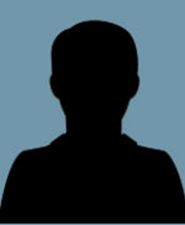 2．电子照片格式及大小：JPG/JPEG格式，不大于200K；3．照片中显示考生头部和肩的上部；黑白或彩色照均可，白色背景为佳；4．此照片将用于准考证以及考试合格证明，请考生上传照片时慎重选用。备注：建议使用Microsoft Office Picture Manager,图画, Photoshop, ACDsee等工具,将照片进行剪裁压缩。序号科目名称科目代码备注（一）幼儿园综合素质（幼儿园）101保教知识与能力102（二）小学综合素质（小学）201综合素质（小学）（音体美专业）2017年下半年新增教育教学知识与能力202教育教学知识与能力（音体美专业）2017年下半年新增（三）初中综合素质（中学）301初中、高中相同综合素质（中学）（音体美专业）初中、高中相同 2017年下半年新增教育知识与能力302初中、高中相同教育知识与能力（音体美专业）初中、高中相同 2017年下半年新增语文学科知识与教学能力（初级中学）303数学学科知识与教学能力（初级中学）304英语学科知识与教学能力（初级中学）305物理学科知识与教学能力（初级中学）306化学学科知识与教学能力（初级中学）307生物学科知识与教学能力（初级中学）308思想品德学科知识与教学能力（初级中学）309历史学科知识与教学能力（初级中学）310地理学科知识与教学能力（初级中学）311音乐学科知识与教学能力（初级中学）312体育与健康学科知识与教学能力（初级中学）313美术学科知识与教学能力（初级中学）314信息技术学科知识与教学能力（初级中学）315历史与社会学科知识与教学能力（初级中学）316科学学科知识与教学能力（初级中学）317（四）高中综合素质（中学）301初中、高中相同综合素质（中学）（音体美专业）初中、高中相同 2017年下半年新增教育知识与能力302初中、高中相同教育知识与能力（音体美专业）初中、高中相同 2017年下半年新增语文学科知识与教学能力（高级中学）403数学学科知识与教学能力（高级中学）404英语学科知识与教学能力（高级中学）405物理学科知识与教学能力（高级中学）406化学学科知识与教学能力（高级中学）407生物学科知识与教学能力（高级中学）408思想政治学科知识与教学能力（高级中学）409历史学科知识与教学能力（高级中学）410地理学科知识与教学能力（高级中学）411音乐学科知识与教学能力（高级中学）412体育与健康学科知识与教学能力（高级中学）413美术学科知识与教学能力（高级中学）414信息技术学科知识与教学能力（高级中学）415通用技术学科知识与教学能力（高级中学）418